 Swinburne Abroad credit equivalence table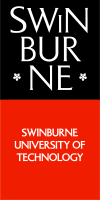 This table is for prospective exchange students and faculty staff to use when completing a Proposed Study Plan. It should be used as a guide only.Exchange students must ensure they are studying the equivalent of a Swinburne full-time credit load (50 Credit points or 37.5 credit points) when overseas. This table shows the equivalent amount of credits per semester you must study at each of our partner universities.Last updated 21 September 2018Swinburne Abroad
Ground Floor, SPW Building, Hawthorn campus
Ph: + 61 3 9214 5926
Email: exchange@swinburne.edu.au
Table of Contents
North America	4USA	4Canada	4Mexico	5South America	6Brazil	6Colombia	6Ecuador	6Peru	6Venezuela	7Europe	8Austria	8Denmark	8Finland	8France	9Germany	9Ireland	10Italy	10Netherlands	10Spain	11Sweden	11Switzerland	11United Kingdom	12Asia	13China	13Hong Kong	13India	14Indonesia	14Japan	14Korea	15Malaysia	15Singapore	15Taiwan	15Thailand	16North AmericaUSACanadaMexicoSouth AmericaBrazilColombiaEcuadorPeruVenezuelaEuropeAustriaDenmarkFinlandFranceGermanyIrelandItalyNetherlandsSpainSwedenSwitzerlandUnited KingdomAsiaChinaHong KongIndiaIndonesiaJapanKoreaMalaysiaSingaporeTaiwanThailandUniversityCredits per semester (equivalent to 50CP)Credits per semester (equivalent to 37.5CP)Course listingBaylor University15 credits12 creditsBaylor course listingCalifornia Polytechnic State University15 credits12 creditsCalifornia Polytechnic course lisitngCalifornia State University Monterrey Bay15 credits12 creditsCalifornia State course listingDrexel University15 credits12 creditsDrexel course listingLoyola Marymount University15 credits12 creditsLoyola course listingNortheastern University15 credits12 creditsNortheastern course listing Rensellaer University15 credits12 creditsRensellaer University course listingSan Francisco State University15 credits12 creditsSan Franciso State course listingState University of New York (SUNY) College Brockport 15 credits12 creditsBrockport College course listingUniversity of Cincinnati15 credits12 creditsCincinnati course listingWestern Michigan University15 credits12 creditsWestern Michigan course listingUniversityCredits per semester (equivalent to 50CP)Credits per semester (equivalent to 37.5CP)Course listingConcordia129 creditsConcordia course listingKwantlen Polytechnic University129Kwantlen course listingOkanagan College1512Okanagan course listingTrent University2.52Trent course listingUniversity of New Brunswick129New Brunswick course listingUniversityCredits per semester (equivalent to 50CP)Credits per semester (equivalent to 37.5CP)Course listingInstituto Politecnico Nacional (IPN)18 credits/48 units (6 courses)15 credit/32 units (4 subjects)Instituto Politecno course listing [PDF]Tecnologico de Monterrey18 credits/48 units (6 courses)15 credits/32 units (4 subjects)Tecnologico Monterrey course listingUniversidad Anahuac Norte36 credits (6 courses)27 creditsAnahuac Norte course listingUniversidad de Monterrey (UDEM)24 credits18 creditsPlease check with a Swinburne Study Abroad AdvisorUniversidad Nacional Autonoma de Mexico (UNAM)36 credits (6 units)30 credits (5 units)Nacional Autonoma course listingUniversityCredits per semester (equivalent to 50CP)Credits per semester (equivalent to 37.5CP)Course listingUniversidade de Sao PauloUp to 25 creditsUp to 25 creditsSao Paulo course listing. Please check with a Swinburne Study Abroad AdvisorUniversidade Federal de Santa Catarina (UFSC)Up to 25 creditsUp to 25 creditsPlease check with a Swinburne Study Abroad AdvisorUniversidade Federal Do Rio De Janeiro (UFRJ)Check with a Swinburne Study Abroad AdvisorCheck with a Swinburne Study Abroad AdvisorUFRJ course listingUniversityCredits per semester (equivalent to 50CP)Credits per semester (equivalent to 37.5CP)Course listingUniversidad EAFIT18 credits13.5 creditsEAFT course listingUniversidad de los Andes15 credits (maximum 18 = 6 classes)12 credits (minimum 9 credits = 3 classes)De los Andes course listingUniversityCredits per semester (equivalent to 50CP)Credits per semester (equivalent to 37.5CP)Course listingUniversidad San Francisco de Quito (USFQ)Check with a Swinburne Study Abroad AdvisorCheck with a Swinburne Study Abroad AdvisorUSFQ course listingUniversityCredits per semester (equivalent to 50CP)Credits per semester (equivalent to 37.5CP)Course listingUniversidad San Ignacio de Loyola15 credits12 creditsSan Igancio course listingUniversity	Credits peer semester (equivalent to 50CP)Credits per semester (equivalent to 37.5CP)Course listingUniversidad Simon BolivarPlease check with a Swinburne Study Abroad AdvisorPlease check with a Swinburne Study Abroad AdvisorPlease check with a Swinburne Study Abroad AdvisorUniversityCredits per semester (equivalent to 50CP)Credits per semester (equivalent to 37.5CP)Course listingFachhochschule Weiner Neustadt (University of Applied Science Wiener Neustadt)30 ECTS22.5 ECTSFWHN course listingUniversityCredits per semester (equivalent to 50CP)Credits per semester (equivalent to 37.5CP)Course listingAalborg30 ECTS 222.5 ECTSAalborg course listingCopenhagen Business School30 ECTS22.5 ECTSCopenhagen Business School course listingRoyal Danish Academy of Fine Arts – Schools of Architecture, Design & Conservation (KADK)30 ECTS22.5 ECTSKADK course listingVIA University College30 ECTS22.5 ECTSVIA University course listingUniversity of Southern Denmark30 ECTS22.5 ECTSSouthern Denmark course listingUniversityCredits per semester (equivalent to 50CP)Credits per semester (equivalent to 37.5CP)Course listingAalto University30 ECTS 222.5 ECTSAalto course listingUniversityCredits per semester (equivalent to 50CP)Credits per semester (equivalent to 37.5CP)Course listingESAG Penninghen30 ECTS 222.5 ECTSPlease check with a Swinburne Study Abroad AdvisorINSEEC30 ECTS22.5 ECTSINSEEC course listingL’Ecole de Design Nantes Altantique30 ECTS22.5 ECTSLecole de Design course listingUniversite de Technologie de Compiegne30 ECTS22.5 ECTSUTC course listingUniversityCredits per semester (equivalent to 50CP)Credits per semester (equivalent to 37.5CP)Course listingBauhaus-Universitat Weimar30 ECTS 222.5 ECTSUni Weimar course listingFachhochschule Mainz30 ECTS22.5 ECTSMainsz course listingFachhochschule Reutlingen30 ECTS22.5 ECTSReutlingen course listingFachhochschule Berlin-Weissensee30 ECTS22.5 ECTSPlease check with a Swinburne Study Abroad AdvisorHawk Hohschule Hildesheim30 ECTS22.5 ECTSHildesheim course listingHochschule der Median (Stuttgart)30 ECTS22.5 ECTSHochschule course listingTechnische Universitat (TU) Dortmund 30 ECTS22.5 ECTSTU Dortmund course listingTechnische Universitat (TU)  Munich30 ECTS22.5 ECTSTU Munich course listingUniversity of Munster30 ECTS22.5 ECTSPlease check with a Swinburne Study Abroad AdvisorUniversityCredits per semester (equivalent to 50CP)Credits per semester (equivalent to 37.5CP)Course listingUniversity of Limerick30 ECTS 222.5 ECTSUniversity of Limerick course listingUniversityCredits per semester (equivalent to 50CP)Credits per semester (equivalent to 37.5CP)Course listingUniversita Carlo Catteneo (LIUC)30 ECTS 222.5 ECTSLIUC course listingPolitecnico di Milano30 ECTS22.5 ECTSPolitecnico de Milano course listingUniversita per Stranieri di Perugia30 ECTS22.5 ECTSStranieri di Perugia course listingUniversity of Udine30 ECTS22.5 ECTSPlease check with a Swinburne Study Abroad AdvisorUniversita Cattolica del Sacro Cuore30 ECTS22.5 ECTSUSCS course listingUniversityCredits per semester (equivalent to 50CP)Credits per semester (equivalent to 37.5CP)Course listingErasmus University School of History, Culture and Communication (Rotterdam)30 ECTS 222.5 ECTSErasmus School of History course listingErasmus University School of Economics (Rotterdam)30 ECTS22.5 ECTSErasmus School of Economics course listingErasmus University School of Social Science (Rotterdam)30 ECTS22.5 ECTSErasmus School of Social Science course listingHanze University Groningen30 ECTS22.5 ECTSHanze course listingUniversiteit Twente30 ECTS22.5 ECTSUniversiteit Twente course listingUniversityCredits per semester (equivalent to 50CP)Credits per semester (equivalent to 37.5CP)Course listingUniversidad Autonoma de Barcelona (UAB)30 ECTS 222.5 ECTSUAB course listingElisava Barcelona School of Design30 ECTS22.5 ECTSElisava course listingUniversityCredits per semester (equivalent to 50CP)Credits per semester (equivalent to 37.5CP)Course listingUniversity of Gothenburg (Goteborg) School of Design & Craft HDK30 ECTS 222.5 ECTSUniversity of Gothenburg course listingJonkoping University – Education and Communication School30 ECTS22.5 ECTSJankoping Education and Communication course listing [PDF]Jonkoping University – International Business School30 ECTS22.5 ECTSJankoping Business School course listing [PDF]Konstfack University College of Arts, Crafts and Design30 ECTS22.5 ECTSKonstfack course listingUniversityCredits per semester (equivalent to 50CP)Credits per semester (equivalent to 37.5CP)Course listingSchool of Management Fribourg30 ECTS22.5 ECTSSchool of Management course listingUniversityCredits per semester (equivalent to 50CP)Credits per semester (equivalent to 37.5CP)Course listingBirmingham City UniversityCheck with a Swinburne Study Abroad AdvisorCheck with a Swinburne Study Abroad AdvisorBirmingham City course listingCoventry UniversityCheck with a Swinburne Study Abroad AdvisorCheck with a Swinburne Study Abroad AdvisorCoventry University course listingLeeds Beckett University60 credit points45 credit pointsLeeds Beckett course listingMiddlesex University60 credit points45 credit pointsMiddlesex course listingNottingham Trent60 credit points45 credit pointsNottingham Trent course listingNorthumbria University60 credit points45 credit pointsNorthumbria course listingUniversity of Surrey60 credit points45 credit pointsUniversity of Surrey course listingUniversity of Leicester60 credit points45 credit pointsUniversity of Leicester course listingUniversity of Strathclyde60 credit points45 credit pointsUniversity of Strathclyde course listingUniversity of the Arts London (UAL): London College of Communication60 credit points45 credit pointsBA Graphic Branding and IdentityUniversityCredits per semester (equivalent to 50CP)Credits per semester (equivalent to 37.5CP)Course listingBeijing Language and Culture UniversityCheck with a Swinburne Study Abroad AdvisorPlease check with a Swinburne Study Abroad AdvisorBeijing Language & Culture course listingBeijing Foreign Studies UniversityCheck with a Swinburne Study Abroad AdvisorPlease check with a Swinburne Study Abroad AdvisorPlease check with a Swinburne Study Abroad AdvisorBeijing Institute of Technology (BIT)15 credits (5 units)12 creditsBIT course listing. Please confirm credit with a Swinburne Study Abroad AdvisorChina University of Mining & Technology (CUMT)Check with a Swinburne Study Abroad AdvisorPlease check with a Swinburne Study Abroad AdvisorCUMT course listingShanghai UniversityCheck with a Swinburne Study Abroad AdvisorPlease check with a Swinburne Study Abroad AdvisorShanghai University course listingTongji University15 to 20 credits (6 to 8 subjects)12.5 creditsTongii University course listingUniversityCredits per semester (equivalent to 50CP)Credits per semester (equivalent to 37.5CP)Course listingHong Kong Baptist University (HKBU)18 credits12 creditsHKBU course listingHong Kong Polytechnic University15 credits (maximum 18/semester)9 credits (3 classes)Hong Kong Polytechnic course listingUniversityCredits per semester (equivalent to 50CP)Credits per semester (equivalent to 37.5CP)Course listingIndian Institute of Technology, Madras (IITM)Please check with a Swinburne Study Abroad AdvisorPlease check with a Swinburne Study Abroad AdvisorIITM course listing [PDF]National Institute of Design (NID), design school in AhmedabadPlease check with a Swinburne Study Abroad AdvisorPlease check with a Swinburne Study Abroad AdvisorMaster of Design (M.Des.)
Bachelor of Design (B.Des.)UniversityCredits per semester (equivalent to 50CP)Credits per semester (equivalent to 37.5CP)Course listingUniversitas Indonesia12 creditsPlease check with a Swinburne Study Abroad AdvisorUniversitas Indonesia course listingUniversityCredits per semester (equivalent to 50CP)Credits per semester (equivalent to 37.5CP)Course listingAkita International University18 credits12 creditsAkita International course listingAoyama Gakuin University19 credits14 creditsAyoma Gakuin course listingChuo UniversityPlease check with a Swinburne Study Abroad AdvisorPlease check with a Swinburne Study Abroad AdvisorChuo University course listingKansai Gaidai University17 credits (5 subjects)14 credits (4 subjects)Kansai Gaidai course listingUniversityCredits per semester (equivalent to 50CP)Credits per semester (equivalent to 37.5CP)Course listingHongik University15 credits12 creditsHongkik University course listingKorea Advanced Institute of Science & Technology (KAIST)15 credits (maximum 24 credits = 8 courses)12 credits (minimum 12 credits = 4 courses)KAIST course listingSungkyunkwan University (SKKU)18 credits15 creditsSKKU course listingYonsei University12 credits9 creditsYonsei University course listing. Students can take up to 18 credits in undergraduate and up to 15 if postgraduate.UniversityCredits per semester (equivalent to 50CP)Credits per semester (equivalent to 37.5CP)Course listingSwinburne Sarawak Campus50 credit points = 4 units37.5 credit points = 3 unitsSwinburne Sarawak course listingUniversiti Technologi Malaysia (UTM)15 credits12 credit hours (minimum)UTM course listing [PDF]UniversityCredits per semester (equivalent to 50CP)Credits per semester (equivalent to 37.5CP)Course listingNanyang Technological University (NTU)18 academic units (maximum 20 unit = 6 courses)15 academic unitsNTU course listingUniversityCredits per semester (equivalent to 50CP)Credits per semester (equivalent to 37.5CP)Course listingNational Cheng Kung University (NCKU)15 credits12 creditsNCKU courses taught in EnglishUniversityCredits per semester (equivalent to 50CP)Credits per semester (equivalent to 37.5CP)Course listingKing Mongkut’s University of Technology Thonburi21-22 creditsPlease check with a Swinburne Study Abroad AdvisorPlease check with a Swinburne Study Abroad AdvisorSuranaree University of TechnologyPlease check with a Swinburne Study Abroad AdvisorPlease check with a Swinburne Study Abroad AdvisorPlease check with a Swinburne Study Abroad Advisor